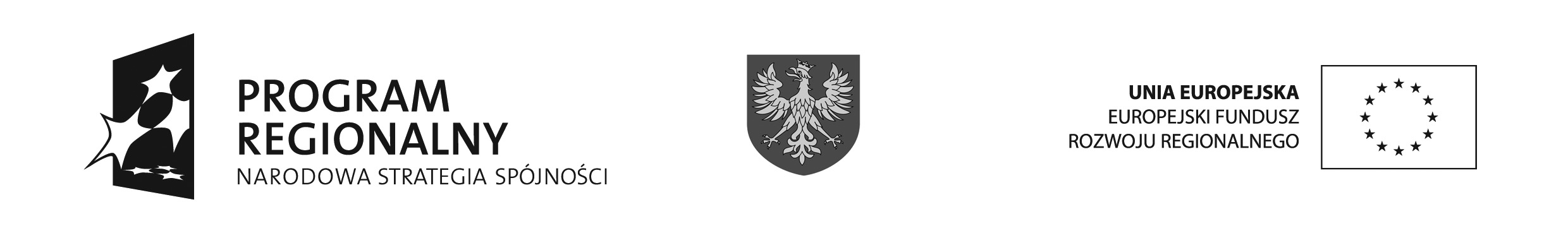 Informacja dotycząca naboru  na  wolne stanowisko pracy – kierownik świetlicy
w Ośrodku Pomocy Społecznej w Nysie, ul. K.E.N. 1A
w świetlicy środowiskowej z programem zajęć socjoterapeutycznych
w ramach projektu „ Adaptacja budynku przy Gimnazjum Nr 2 w Nysie na potrzeby Ośrodka Pomocy Społecznej i Inkubatora Organizacji SpołecznychW związku z ogłoszeniem o naborze na wolne stanowisko pracy w Ośrodku Pomocy Społecznej w Nysie informuję, że dokumenty aplikacyjne złożyła jedna osoba, która nie spełniła wymogów formalnych określonych w ogłoszeniu.Nysa, dnia  23.01.2015r.   dyr. OPS   Jolanta Cymbalista